VERSIÓN PÚBLICA“Este documento es una versión pública, en el cual únicamente se ha Omitido la información que no es competencia de este Hospital y publicando la información que nos compete; es una versión publica, en formato seleccionable, tal como lo establece el Art. 1 del Lineamiento Nº1 PARA LA PRUEBA DEL MODELO DE FISCALIZACIÓN DE PUBLICACIÓN DE LA  INFORMACIÓN OFICIOSA.“También se ha incorporado al documento las firmas y sellos de las personas naturales firmantes para la legalidad del documento”HOSPITAL NACIONAL DE LA MUJER “DRA. MARIA ISABEL RODRIGUEZ”BALANCE   DE  COMBROBACION	Del 1 de Enero al 31 de Diciembre de 2021(EN DOLARES)Institucional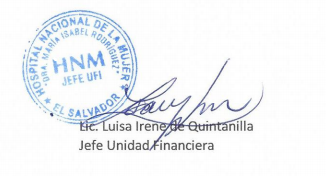 ESTADO DE RENDIMIENTO ECONOMICODEL 1 DE ENERO AL 31 DE DICIEMBRE DE  2021EN DOLARESESTADO DE EJECUCION PRESUPUESTARIADEL 1 DE ENERO AL 31 DE DICIEMBRE DE 2021    (EN DOLARES)ESTADO DE FLUJO DE FONDOS		DEL 1 DE ENERO AL 31 DE DICIEMBRE  2021		                           EN DOLARESCODIGOCONCEPTOSALDO ANTERIORDEBEHABERSALDO ACUMULADOCODIGOCONCEPTOSALDO ANTERIORDEBEHABERSALDO ACUMULADOCODIGOCONCEPTOSALDO ANTERIORDEBEHABERSALDO ACUMULADO2RECURSOS $6,192,796.69 $78,340,625.06 $76,412,904.10$8,120,517.6521Fondos $259,314.38 $68,515,355.62 $68,529,130.27 $245,539.73211Disponibilidades $254,314.38 $42,598,455.76$42,616,485.41 $236,284.73212Anticipo de Fondos $5,000.00 $4,255.00 $0.00 $9,255.00213Deudores Monetarios $0.00 $25,912,644.86 $25,912,644.86 $0.0022Inversiones Financieras $745,222.40 $2,170,645.27 $736,188.11 $2,179,679.56225Deudores Financieros $715,932.45 $2,153,684.81 $715,932.45$2,153,684.81226Inversiones Intangibles $29,289.95 $16,960.46 $20,255.66 $25,994.7523Inversiones en Existencias $1,380,077.66 $7,165,542.14 $6,371,251.62 $2,174,368.18231Existencias Institucionales$1,380,077.66 $7,165,542.14 $6,371,251.62 $2,174,368.1824Inversiones en Bienes de Uso$3,808,182.25 $489,082.03$776,334.10 $3,520,930.18241Bienes Depreciables $2,408,182.25 $489,082.03 $776,334.10 $2,120,930.18243Bienes no Depreciables $1,400,000.00  $0.00 $0.00 $1,400,000.00 Sub Total TítuloSub Total Título $6,192,796,.69$78,340,625.06 $76,412,904.10$8,120,517.65CODIGOCONCEPTOSALDO ANTERIORDEBEHABERSALDO ACUMULADOCODIGOCONCEPTOSALDO ANTERIORDEBEHABERSALDO ACUMULADOCODIGOCONCEPTOSALDO ANTERIORDEBEHABERSALDO ACUMULADO4OBLIGACIONES CON TERCEROS $970,246.03$26,923,970.91$28,343,693.62$2,389,968.7441Deuda Corriente $183,098.33 $26,141,689.93 $26,165,878.35 $207,286.75412Depósitos de Terceros $183,098.33 $166,551.54 $190,739,.96 $207,286.75413Acreedores Monetarios $0.00 $25,975,138.39 $25,975,138.39 $0.0042Financiamiento de Terceros $787,147.70 $782,280.98$2,177,815.27 $2,182,681.99Sub Total TítuloSub Total Título$970,246.03$26,923,970.91$28,343,693.62$2,389,968.74CODIGOCONCEPTOSALDO ANTERIORDEBEHABERSALDO ACUMULADOCODIGOCONCEPTOSALDO ANTERIORDEBEHABERSALDO ACUMULADOCODIGOCONCEPTOSALDO ANTERIORDEBEHABERSALDO ACUMULADO8OBLIGACIONES PROPIAS $5,222,550.66$87,057,035.86$87,565,034.11 $5,730,548.9181Patrimonio Estatal $5,222,550.66 $29,935,986.19 $30,443,984.44$5,730,548.91811Patrimonio $5,222,550.66 $29,935,986.19$30,443,984.44 $5,730,548.9183Gastos de Gestión $0.00 $28,466,601.67 $28,466.601.67 $0.00833Gastos en Personal $0.00 $18,385,152.56 $18,385,152.56 $0.00834Gastos Bienes de Consumo y Servicios$0.00$9,471,982.05 $9,471,982.05 $0.00835Gastos en Bienes Capitalizables$0.00 $55,048.60 $55,048.60 $0.00836Gastos Financieros y Otros $0.00 $7,902.65 $7,902.65 $0.00837Gastos en transferencias otorgadas$0.00$2,540.39$2,540.39$0.00838Costos de Ventas y Cargos Calculados$0.00$541,460.79 $541,460.79 $0.00839Gastos de Actualizaciones y Ajustes$0.00$2,514.63 $2,514.63 $0.0085Ingresos de Gestión $0.00$28,654,448.00 $28,654,448.00 $0.00855Ingresos Financieros y Otros $0.00 $10,100.00 $10,100.00 $0.00856Ingresos por Transferencias Corrientes Recibidas$0.00 $26,863,174.20 $26,863,174.20 $0.00857Ingresos por Transferencias de Capital Recibidas$0.00 $0.00 $0.00 $0.00858Ingresos por Ventas de Bienes y Servicios$0.00 $1,186,306.23 $1,186,306.23 $0.00859Ingresos por Actualizaciones y Ajustes$0.00 $594,867.57 $594,867.57                      $0.00Sub Total TítuloSub Total Título $5,222,550.66$87,057,035.86 $87,565,034.11 $5,730,548.91TotalTotal$0.00$192,321,631.83$192,321,631.83$0.00HOSPITAL NACIONAL DE LA MUJER “DRA. MARIA ISABEL RODRIGUEZ”HOSPITAL NACIONAL DE LA MUJER “DRA. MARIA ISABEL RODRIGUEZ”HOSPITAL NACIONAL DE LA MUJER “DRA. MARIA ISABEL RODRIGUEZ”HOSPITAL NACIONAL DE LA MUJER “DRA. MARIA ISABEL RODRIGUEZ”ESTADO DE SITUACION FINANCIERA        ESTADO DE SITUACION FINANCIERA        ESTADO DE SITUACION FINANCIERA        ESTADO DE SITUACION FINANCIERA        AL 31 DE DICIEMBRE DE 2021AL 31 DE DICIEMBRE DE 2021AL 31 DE DICIEMBRE DE 2021AL 31 DE DICIEMBRE DE 2021(EN DOLARES)(EN DOLARES)(EN DOLARES)(EN DOLARES)RECURSOSCORRIENTEOBLIGACIONESCORRIENTEFONDOS$245,539.73OBLIGACIONES $207,286.75Disponibilidad $236,284.73Depositos de Terceros $207,286.75Anticipos de Fondos $9,255.00Acreedores Monetarios$0.00Deudores Monetarios                 $0.00INVERSIONES FINANCIERAS $2,179,679.56FINANCIAMIENTO DE TERCEROS $2,182,681.99Deudores Financieros $2,153,684.81Acreedores Financieros                       $2,182,681.99Inversiones Intangibles $25,994.75Acreedores Financieros                       $2,182,681.99INVERSIONES EN EXISTENCIAS $2,174,368.18Existencias Institucionales $2,174,368.18INVERSIONES EN BIENES DE USO$3,520,930.18PATRIMONIO ESTATAL $5,730,548.91Bienes Depreciable $2,120,930.18Patrimonio                     $5,730,548.91( - ) Depreciación Acumulada $(5,643,673.74)Patrimonio                     Bienes no Depreciables $1,400,000.00 RESULTADO DEL EJERCICIO $0.00TOTAL DE RECURSOS$8,120,517.65TOTAL DE OBLIGACIONES $8,120,517.65GASTOS DE GESTIONCORRIENTEANTERIORINGRESOS DE GESTIONCORRIENTEANTERIORGastos en personal$18,385,152.56Ingresos Financieros y otros $10,100.00Gastos bienes consumo y serv.$9,470,301.25Ingresos por transferencias corrientes recibidas  $26,863,174.20Gastos en bienes capitalizables $55,048.60Ingresos por venta de bienes y servicios$1,186,306.23Gastos Financieros y otros $7,902.65Ingresos actualizaciones y ajustes $594,867.57Gastos en transferencia otorgadas $2,540.39Costo ventas y cargos calculados$541,460.79Gastos actualizaciones y ajustes $2,514.63SUBTOTAL $28,464,920.87SUBTOTAL $28,654,448.00Resultado del ejercicio        $189,527.13             $0.00TOTAL GASTOS DE GESTION $28,654,448.00TOTAL INGRESOS DE GESTION$28,654,448.00INGRESOS   PRESUPUESTADOEJECUCIONEGRESOSPRESUPUESTADOEJECUCIONCORRIENTESCORRIENTES Y DE CAPITALFONDOS PROPIOSRemuneraciones      $18,387,196.48 $18,385,152.56Venta de Bienes y Servicios$0.00 $0.00Remuneraciones      $18,387,196.48 $18,385,152.56Venta de Bienes y Servicios$0.00 $0.00Adquisic. Bienes y servicios       $6,722,397.21 $6,721,881.47Ingresos Financieros y otros $0.00 $0.00Adquisic. Bienes y servicios       $6,722,397.21 $6,721,881.47FONDO GENERALGastos Financieros y otros               $7,902.65              $7,902.65Transferencias Corrientes                                  $2,540.39                     $2,540.39Transferencias Corrientes$0.00 $0.00Inversiones en Activos Fijos $92,383.27 $74,980.34TOTAL DE INGRESOS$0.00$0.00TOTAL DE EGRESOS $25,212,420.00 $25,192,457.41ESTRUCTURACORRIENTESDISPONIBILIDADES INICIALES$254,314.38SALDO INICIAL $254,314.38RESULTADO OPERACIONAL NETO ($38,363.07)FUENTES OPERACIONALES $23,758,960.05(-) USOS OPERACIONALES $23,797,323.12RESULTADO NO OPERACIONAL NETO $20,333.42FUENTES NO OPERACIONALES $190,739.96(-) USOS NO OPERACIONALES $170,406.54DISPONIBILIDADES FINALES $236,284.73